ДОГОВОР   №______На оказание платных медицинских услуг   от    "____"	____________2018г.г. Богучар	Индивидуальный предприниматель Рыжих Владимир Леонидович, именуемое в дальнейшем Исполнитель, в лице Рыжих Владимира Леонидовича, действующего на основании ИНН 360300599007, ОГРН 309362031300019, и______________________________________________________________________________именуемый в дальнейшем Пациент, заключили настоящий договор о предоставлении медицинских услуг на платной основе.1. Порядок расчётовОплата предоставленных медицинских услуг производится согласно действующему прейскуранту и составляет	руб.Срок исполнения		.Права и обязанности сторон«Исполнитель» обязуется:оказывать медицинские услуги качественно и в соответствии с медицинскими показаниями;предупредить о возможных побочных действиях и осложнениях при лечении;ознакомить «Пациента» с планом и стоимостью лечения.«Пациент» обязан;своевременно оплатить услуги, выполнять назначения и рекомендации врача, соблюдать правила внутреннего распорядка для пациентов;ставить в известность врача об изменениях в состоянии здоровья в процессе лечения и после него;ознакомиться и подписать лист информации и информационное согласие на проведение процедур и других методов лечения и обследования.Ответственность сторон«Исполнитель» несёт ответственность за качество оказываемой медицинской услуги.При отказе «Пациента» от дополнительных методов исследования и назначений врача, при невыполнении рекомендаций врача «Исполнитель» не несёт ответственности за возможные осложнения, ухудшение здоровья и др.«Исполнитель» не несёт ответственности за возникновение побочных, индивидуальных реакций организма пациента (аллергических и т.д.).Порядок и срок исполнения договораНастоящий договор вступает в силу с момента подписания его обеими сторонами и действует в соответствии с действующими медицинскими стандартами.Прочие условияСпоры и разногласия решаются путём переговоров и в судебном порядке. «ИСПОЛНИТЕЛЬ»	Индивидуальный предприниматель         	Рыжих Владимир ЛеонидовичИНН 360300599007,                                ОГРН 309362031300010          	 Адрес: Воронежская область, г. Богучар, военный городок дом 14, кв. 91Телефон 8 920 413 75 70                                                              М.П._____________________                   подпись                                                                                                                                  «ПАЦИЕНТ»ФИО__________________________________         ______________________________________________________________________________ Год рождения___________________________Контактные номера телефонов_______________________________________________________________                    подпись пациента   «ИП Рыжих Владимир Леонидович»Воронежская обл., г. Богучар военный городок,Д- 57тел. 8 920-413-75-70Информированное добровольное согласие на медицинское вмешательство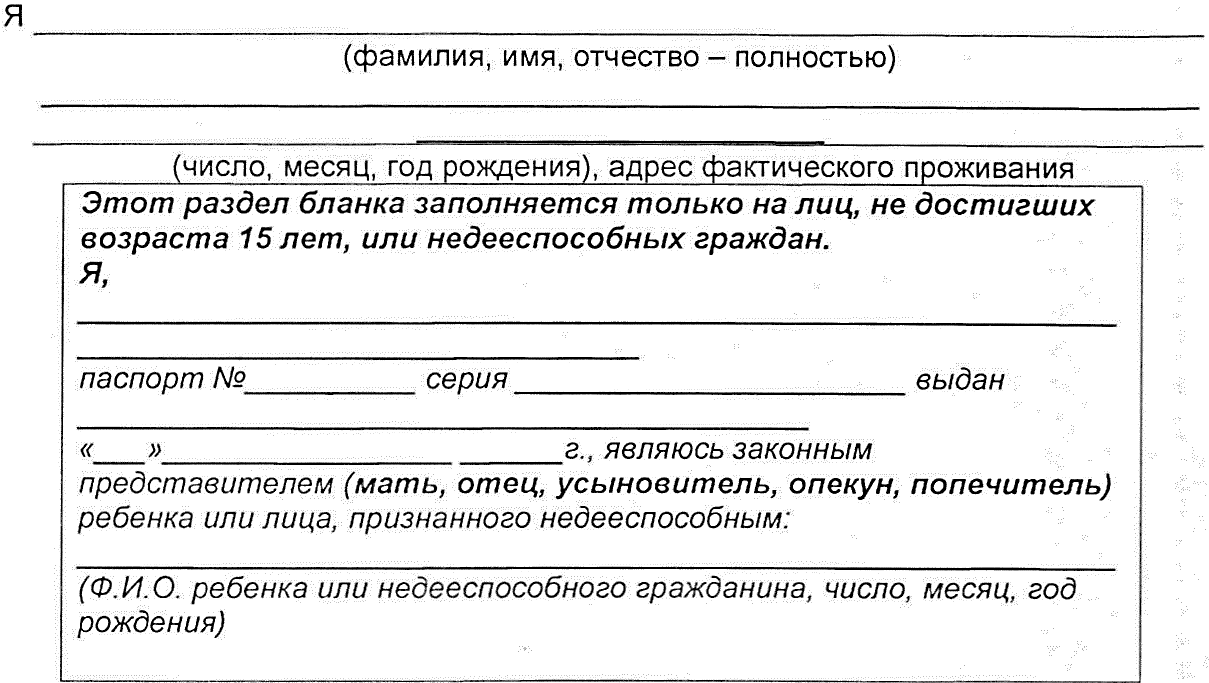 Добровольно даю свое согласие на проведение мне (представляемому), в соответствии с назначениями врача, диагностических исследований: анализа крови общего и биохимического, исследований крови на наличие вируса иммунодефицита человека, вирусных гепатитов, бледной трепонемы, анализа мочи общего, электрокардиографии; проведения магнитно-резонансных, ультразвуковых и эндоскопических исследований и лечебных мероприятий: прием таблетированных препаратов, инъекций, внутривенных вливаний, диагностических и лечебных пункций, физиотерапевтических процедур. Необходимость других методов обследования и лечения будет мне разъяснена дополнительно.- Я информирован (информирована) о целях, характере и неблагоприятных эффектах диагностических и лечебных процедур, возможности непреднамеренного причинения вреда здоровью, а также о том, что предстоит мне (представляемому) делать во время их проведения;-Я извещен (извещена) о том, что мне (представляемому) необходимо регулярно принимать назначенные препараты и другие методы лечения, немедленно сообщать врачу о любом ухудшении самочувствия, согласовывать с врачом прием любых, не прописанных лекарств;Я предупрежден (предупреждена) и осознаю, что отказ от лечения, несоблюдение лечебно-охранительного режима, рекомендаций медицинских работников, режима приема препаратов, бесконтрольное самолечение могут осложнить процесс лечениями отрицательно сказаться на состоянии здоровья;Я поставил (поставила) в известность врача обо всех проблемах, связанных со здоровьем, в том числе об аллергических проявлениях или индивидуальной непереносимости лекарственных препаратов, обо всех перенесенных мною (представляемым) и известных мне травмах, операциях, заболеваниях, об экологических и производственных факторах физической, химической или биологической природы, воздействующих на меня (представляемого) во время жизнедеятельности, о принимаемых лекарственных средствах. Я сообщил (сообщила) правдивые сведения о наследственности, а также об употреблении алкоголя, наркотических и токсических средств;Я ознакомлен (ознакомлена) и согласен (согласна) со всеми пунктами настоящего документа, положения которого мне разъяснены, мною поняты, и добровольно даю свое согласие на обследование и лечение в предложенном объеме.Я даю своё согласие на обработку своих персональных данных.Данное	информированное согласие на медицинское вмешательствораспространяется также на последующие случаи обращения пациента за медицинской помощью. Подпись пациента/законного“	”	2018г.           представителяРасписался в моем присутствии:Врач  	Владимир Леонидович Рыжих	подпись)(И.О. Фамилия)XX «ИП Рыжих Владимир Леонидович»Воронежская обл., г. Богучар военный городок,Д- 57тел. 8 920-413-75-70ОТКАЗ ОТ МЕДИЦИНСКОГО ВМЕШАТЕЛЬСТВАЯ, гр. ________________________________________________________, в соответствии с требованиями статьи 20 Федерального закона» отказываюсь от медицинского вмешательства: ___пункция верхнечелюстных пазух______________________________________ ____________________________________________________________________________________________, предложенного мне врачом  _______Рыжих В.Л.___________________________________
           (фамилия, инициалы врача)
по поводу  ___ _________________ 
                                                            (общие указания о характере заболевания, патологии)
В соответствии с ч. 4 ст. 20 ФЗ "Об основах охраны здоровья граждан в Российской Федерации" в доступной для меня форме были разъяснены возможные последствия такого отказа, в частности: возможного отсутствия положительной динамики при проведении курса лечения___ ________________________________________________________________________________________и др., а также была предоставлена вся интересующая меня информация о состоянии моего здоровья, даны исчерпывающие ответы на вопросы.
Я уведомлен (а) и согласен (а) с обработкой и передачей моих персональных данных, в объеме и способами, указанными в п.1., 3. ст. 3., ст. 11 Федерального закона №152-ФЗ «О персональных данных», для целей оформления настоящего отказа.
 
Подпись пациента:______________ 
Фамилия и подпись медицинского работника: Рыжих В.Л._________
Дата: «___»__________ 2018 г.
 
Примечание.
В соответствии со ст. 20.Федерального закона  "Об основах охраны здоровья граждан в Российской Федерации" отказ от медицинского вмешательства подписывает законный представитель в отношении ребенка до 15-летнего возраста (в общей практике, т.е. за исключением наркологии, ВИЧ-инфекции и трансплантологии), а также в отношении недееспособного лица, если такое лицо по своему состоянию не способно отказаться от медицинского вмешательства. 
***
В случае отказа пациента от подписи заполняется нижеследующая форма:Гр. _________________________ от подписи об отказе от медицинского вмешательства и разъяснении возможных последствий отказался (отказалась). 
Информация о необходимости медицинского вмешательства с указанием возможных последствий отказа до его (ее) сведения доведена врачом ____________________________.
Подписи свидетелей (не менее 2-х):
_______________________ (______________________________);
     _______________________ (______________________________).
 
Дата: «____» ______________ 2018 г. 